Curriculum vitae 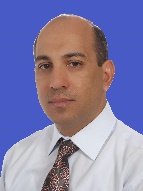 Name       bassam A. Abdul WahabE mail       alsheakhlybassan@gmail.com Date of birth      17 Nov. 1975 / Baghdad                                                                                                            Gender        Male Marital Status     Married Qualifications: Bachelor of Dental Science (BDS)- College of Dentistry / University of Baghdad 1998 Master of Science Msc. Preventive dentistry – College of dentistry / university of Baghdad 2004 Occupation / Position held: Joining a training dental program at Sheikh Omar specialized dental center/ ministry of health 1999 including " oral surgery, Endodontics, Operative, Prevention and Prosthetic departments".Clinical instructor at the department of Pedodontics – Orthodontics and Prevention / College of Dentistry / University of Al-Anbar (2003).Postgraduate student (2001)Assistant lecturer at the department of Pedodontics – Orthodontics and Prevention / College of Dentistry / University of Al-Anbar (2004).Lecturing preventive dentistry to undergraduate students College of Dentistry / University of Al-Anbar 2004 – 2007. Practicing in Oman Ministry of Health \ Department of Private Health Establishment Affairs. (2008-2014)Assistant lecturer at College of dentistry \ Al-Iraqia University ( 2016 ).Lecturing preventive dentistry and community dentistry at College of dentistry \ Al-Iraqia UniversityResponsible of ( Quality Assurance ) The Title of Msc. Thesis : The level of fluoride released by GIC and composite resin before and after treatment with topical fluoride gelPublished Papers Microleakage evaluation of two types of pit and fissure sealants using two different methods, ( in vitro study ). 2006 – Mustansiria Dental Journal.The effect of Ramadan fasting on plaque count of Streptococcus Mutans in patients wearing fixed orthodontic appliance. A clinical study. 2018- Mustansiria Dental Journal.Awareness and application of infection control recommendations in the private practice of Iraqi dentists. 2019- Mustansiria Dental Journal.Kastle-Meyer Test Enhancing Diagnosis of Occult Blood in Dentistry. 2019- Indian Journal of Forensic Medicin and Toxicology.  Conferences, scientific seminars, workshops and education courses TitleLocationYearBasic and principals of dental units Iraqia unv.2019LecturerDSD course Iraq2018ParticipantRafi Aljobory 2nd  international conferenceIraq 2017ParticipantJourney of used dental instruments Ministry of health 2017lecturerUniversities Ranking Iraqia unv.2017ParticipantLead Auditor course Beirut 2016ParticipantEducation methods course Iraqia unv.2016ParticipantRafi Aljobory 1st international conferenceIraq 2016ParticipantTurnitin workshop Baghdad university2016ParticipantProcessing of used instruments Iraqia unv.2016LecturerDirect composite veneer workshopIraq 2016Participant3rd international al-najaf conference iraq2016ParticipantLayering composite Iraqi dental association 2016ParticipantCBCT applicationsAlhayat centre2015ParticipantADVANCEMENTS IN ESTHETIC DENTISTRYAlfarsi centre2014ParticipantOral rehabilitation  - 2014ParticipantRotary endo2014ParticipantOrtho workshop 2013ParticipantCrown & bridge2014ParticipantStyleitaliano hands on course2013ParticipantRules and regulasymposiumtion 2013Participant2ND  dental scientific daymuscat2009Participant2nd national dental conferencemuscat2012ParticipantWorkshop on endo and aesthetic muscat2010ParticipantEndodontics made easy2013ParticipantDry mouth and rational for endo retreatment muscat2013Participant1st military dental conferencemuscat2014Participant